Ш У Ö МПОСТАНОВЛЕНИЕот  15 февраля_2019 г                                                                                                      №_25-р__                                                                                                                                                                                                                                                                                                                                                                                                                                                                                                               гп. Усогорск, Удорского районаРеспублика КомиОб утверждении порядка формирования, утверждения и ведения плана закупок товаров, работ, услуг для обеспечения муниципальных нужд муниципального образования городского поселения «Усогорск»       В соответствии с Федеральным законом от 05.04.2013 года 44-ФЗ «О контрактной системе в сфере закупок товаров, работ, услуг для обеспечения государственных и муниципальных нужд»             ПОСТАНОВЛЯЮ:Утвердить порядок формирования, утверждения и ведения планов закупок товаров, работ, услуг для обеспечения нужд муниципального образования городского поселения «Усогорск» (приложение №1 к настоящему постановлению).Признать утратившим силу постановление руководителя администрации МО ГП «Усогорск» № 252 от 27.11.2015 года «Об утверждении порядка формирования, утверждения и ведения планов закупок товаров, работ, услуг для обеспечения муниципальных нужд муниципального образования городского поселения «Усогорск».Настоящее постановление вступает в силу с момента принятия.Контроль за выполнением настоящего постановления оставляю за собой.Руководитель администрациигородского поселения «Усогорск» -                                       И.М.Кузнецов Утвержденыпостановлением руководителя администрации МО ГП «Усогорск»от «_15_»__февраля__ 2019 г. N _25-р____ПОРЯДОКФОРМИРОВАНИЯ, УТВЕРЖДЕНИЯ И ВЕДЕНИЯ ПЛАНОВ ЗАКУПОКТОВАРОВ, РАБОТ, УСЛУГ ДЛЯ ОБЕСПЕЧЕНИЯ МУНИЦИПАЛЬНЫХ НУЖД МУНИЦИПАЛЬНОГО ОБРАЗОВАНИЯ ГОРОДСКОГО ПОСЕЛЕНИЯ «УСОГОРСК».1. Настоящий Порядок устанавливает требования к формированию, утверждению и ведению планов закупок товаров, работ, услуг (далее - закупки) для обеспечения муниципальных нужд МО ГП «Усогорск» в соответствии с Федеральным законом "О контрактной системе в сфере закупок товаров, работ, услуг для обеспечения государственных и муниципальных нужд" (далее - Федеральный закон).2. Порядок формирования, утверждения и ведения планов закупок в течение 3 дней со дня его утверждения подлежит размещению в единой информационной системе в сфере закупок, а до ввода ее в эксплуатацию - на официальном сайте Российской Федерации в информационно-телекоммуникационной сети "Интернет" для размещения информации о размещении заказов на поставки товаров, выполнение работ, оказание услуг (www.zakupki.gov.ru).3. Планы закупок утверждаются в течение 10 рабочих дней после доведения объема прав в денежном выражении на принятие и (или) исполнение обязательств в соответствии с бюджетным законодательством Российской Федерации;4. Планы закупок формируются на очередной финансовый год и плановый период (очередной финансовый год) в сроки, установленные главными распорядителями средств бюджета субъекта Российской Федерации (местного бюджета), но не позднее сроков, установленных высшими исполнительными органами государственной власти субъектов Российской Федерации (местными администрациями).Планы закупок:- формируются исходя из целей осуществления закупок, определенных с учетом положений статьи 13 Федерального закона, и предоставляются главным распорядителям в установленные ими сроки для формирования на их основании в соответствии с бюджетным законодательством Российской Федерации обоснований бюджетных ассигнований на осуществление закупок;- корректируются при необходимости по согласованию с главными распорядителями в процессе составления проектов бюджетных смет и представления главными распорядителями при составлении проекта закона (решения) о бюджете обоснований бюджетных ассигнований на осуществление закупок в соответствии с бюджетным законодательством Российской Федерации; - сформированные планы закупок при необходимости уточняются, после их уточнения и доведения объема прав в денежном выражении на принятие и (или) исполнение обязательств в соответствии с бюджетным законодательством Российской Федерации утверждаются в сроки, установленные пунктом 3 настоящего документа, сформированные планы закупок и уведомляется  об этом главный распорядитель;5. План закупок на очередной финансовый год и плановый период разрабатывается путем изменения параметров очередного года и первого года планового периода утвержденного плана закупок и добавления к ним параметров 2-го года планового периода.6. Планы закупок формируются на срок, на который составляется муниципальный правовой акт муниципального образования о местном бюджете.7. В планы закупок включается информация о закупках, осуществление которых планируется по истечении планового периода. В этом случае информация вносится в планы закупок на весь срок планируемых закупок с учетом особенностей, установленных порядком формирования, утверждения и ведения планов закупок для обеспечения муниципальных нужд.8. Планы закупок ведутся в соответствии с положениями Федерального закона и настоящего документа. Основаниями для внесения изменений в утвержденные планы закупок в случае необходимости являются:а) приведение планов закупок в соответствие с утвержденными изменениями целей осуществления закупок, определенных с учетом положений статьи 13 Федерального закона и установленных в соответствии со статьей 19 Федерального закона требований к закупаемым товарам, работам, услугам (в том числе предельной цены товаров, работ, услуг) и нормативных затрат на обеспечение функций муниципальных органов.б) приведение планов закупок в соответствие с законами субъектов Российской Федерации о внесении изменений в законы субъектов Российской Федерации о бюджетах субъектов Российской Федерации на текущий финансовый год (текущий финансовый год и плановый период) и муниципальными правовыми актами о внесении изменений в муниципальные правовые акты о местных бюджетах на текущий финансовый год (текущий финансовый год и плановый период);в) реализация федеральных законов, решений, поручений, указаний Президента Российской Федерации, решений, поручений Правительства Российской Федерации, законов субъектов Российской Федерации, решений, поручений высших исполнительных органов государственной власти субъектов Российской Федерации, муниципальных правовых актов, которые приняты после утверждения планов закупок и не приводят к изменению объема бюджетных ассигнований, утвержденных законом (решением) о бюджете;г) реализация решения, принятого муниципальным заказчиком по итогам обязательного общественного обсуждения закупок;д) использование в соответствии с законодательством Российской Федерации экономии, полученной при осуществлении закупок;е) выдача предписания органами контроля, определенными статьей 99 Федерального закона, в том числе об аннулировании процедуры определения поставщиков (подрядчиков, исполнителей);ж) иные случаи, установленные высшим исполнительным органом государственной власти субъекта Российской Федерации (местной администрацией) в порядке формирования, утверждения и ведения планов закупок.9. В план закупок включается информация о закупках, извещение об осуществлении которых планируется разместить либо приглашение принять участие в определении поставщика (подрядчика, исполнителя) которых планируется направить в установленных Федеральным законом случаях в очередном финансовом году и (или) плановом периоде, а также информация о закупках у единственного поставщика (подрядчика, исполнителя), контракты с которым планируются к заключению в течение указанного периода.«Усогорск» каровмÖдчÖминлÖнмуниципальнÖй юконсаадминистрация веськÖдлысь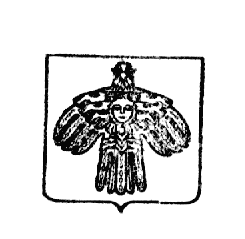 Руководитель администрации муниципального образования городского поселения «Усогорск»